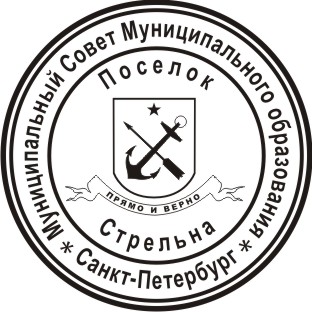 МУНИЦИПАЛЬНЫЙ СОВЕТ ВНУТРИГОРОДСКОГО МУНИЦИПАЛЬНОГО ОБРАЗОВАНИЯ ГОРОДА ФЕДЕРАЛЬНОГО ЗНАЧЕНИЯ САНКТ-ПЕТЕРБУРГА ПОСЕЛОК СТРЕЛЬНА VI СОЗЫВА                                                                    РЕШЕНИЕ от 16 мая 2023 года                                                                                                                 № 21О внесении изменений в решение МС МО пос. Стрельна от 14.05.2019 № 27 «Об утверждении Порядка проведения регионального дня приема граждан Российской Федерации органами местного самоуправления Внутригородского муниципального образования Санкт-Петербурга поселок Стрельна» В соответствии с Законом Санкт-Петербурга от 10.04.2023 № 191-39 «О внесении изменения в Закон Санкт-Петербурга «О дополнительных гарантиях права граждан Российской Федерации на обращение в органы государственной власти Санкт-Петербурга и органы местного самоуправления внутригородских муниципальных образований города федерального значения Санкт-Петербурга», Уставом внутригородского муниципального образования города федерального значения Санкт-Петербурга поселок Стрельна, с учетом модельного акта прокурора г. Санкт-Петербурга от 19.04.2023,МУНИЦИПАЛЬНЫЙ СОВЕТРЕШИЛ:Внести в решение МС МО пос. Стрельна от 14.05.2019 № 27 «Об утверждении Порядка проведения регионального дня приема граждан Российской Федерации органами местного самоуправления Внутригородского муниципального образования Санкт-Петербурга поселок Стрельна» (далее - Решение) следующие изменения и дополнения: В наименовании, пункте 1 Решения слова «Внутригородского муниципального образования Санкт-Петербурга поселок Стрельна» заменить на слова «внутригородского муниципального образования города федерального значения Санкт-Петербурга поселок Стрельна».Внести в Порядок проведения регионального дня приема граждан Российской Федерации органами местного самоуправления Внутригородского муниципального образования Санкт-Петербурга поселок Стрельна, утвержденный решение МС МО пос. Стрельна от 14.05.2019 № 27 «Об утверждении Порядка проведения регионального дня приема граждан Российской Федерации органами местного самоуправления Внутригородского муниципального образования Санкт-Петербурга поселок Стрельна» (далее - Порядок)  следующие изменения и дополнения:В наименовании, пункте 1 Порядка слова «Внутригородского муниципального образования Санкт-Петербурга поселок Стрельна» заменить на слова «внутригородского муниципального образования города федерального значения Санкт-Петербурга поселок Стрельна».В пунктах 5, 7, 7.2, 15, 17 Порядка слова «Муниципального  образования поселок Стрельна» заменить на слова «внутригородского муниципального образования города федерального значения Санкт-Петербурга поселок Стрельна».Подпункт 8 пункта 13 Порядка изложить в следующей редакции:«8) дети-сироты и дети, оставшиеся без попечения родителей, лица из числа детей-сирот и детей, оставшихся без попечения родителей, а также лица, потерявшие в период обучения обоих родителей или единственного родителя;».Контроль за исполнением настоящего решения возложить на Главу Муниципального образования поселок Стрельна Беленкова Валерия Николаевича.Настоящее решение вступает в силу со дня его официального опубликования (обнародования).Глава Муниципального образования,исполняющий полномочия председателя Муниципального Совета                                                                В.Н. Беленков